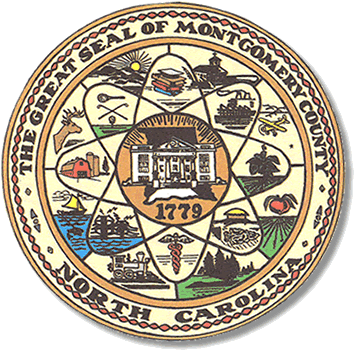            Karen Blair, ChairpersonJohn Adams, Vice ChairDebbie Burris, Secretary								                                                   Dree Wynkoop, Member						              			          Tasha Medley, MemberBOARD MEETING MINUTESMarch 8, 2022      5:30 p.m.The Montgomery County Board of Elections (BOE) met Tuesday, March 8, 2022 at 5:30 p.m. at the BOE Office at 327 Main St in Troy, NC.  Present were: Karen Blair, John Adams, Debbie Burris, and Dree Wynkoop.  Also present were the Director of Elections, Rhonda Johnson and the Deputy Director Kim Batten.Karen Blair called the meeting to order at 5:37p.m.The agenda was approved for the March 8, 2022 meeting. Dree Wynkoop made the motion to approve the agenda and Debbie Burris seconded the motion. All are in favor.The minutes from February were approved.  John Adams motioned to approve the minutes.  Debbie Burris seconded the motion.  All are in favor.After viewing and discussing the Hart voting equipment presentation it was decided to go with Printelect for the new voting equipment.  Printelect also prints our ballots and will service the equipment before each election. The company is in NC and can be at our door for help during elections within minutes. They have been our vendor for years with dedicated service on both sides.Karen Blair asked for a motion to approve Printelect, John Adams motion to approve Printelect and Tasha Medley seconded the motion.  All are in favor.Rhonda Johnson advised the One Stop workers were picked and have been assigned to a precinct. Rhonda advised that absentee ballots would be ready by March 28, 2022.  Karen Blair asked if there were any changes to the absentee ballots.  Kim Batten advised they had gone back to 2 signatures.Rhonda Johnson explained that not all of the Handy Sanitary candidates filed during the filing dates due to being out of town. Some of them had forgotten it was time to file.Rhonda asked the NCSBOE should we extend the filing for the Handy Sanitary seats, the NCSBOE said it was up to the Montgomery and Davidson County Board members to make that decision. Montgomery County Board members decided not to extend filing for Handy Sanitary. Debbie Burris motioned, Dree Wynkoop seconded the motion, and all was in favor.There were no public comments.With no further business at hand, and no other comments, John Adams moved to adjourn the meeting with a second from Karen Blair.  All were in favor and the meeting was adjourned at 6:08 p.m.  ________________________________________   CHAIRPERSON________________________________________   VICE CHAIR________________________________________   MEMBER________________________________________   MEMBER________________________________________   MEMBERMontgomery County Board of Elections